О внесении изменений в план деятельности Енисейского управления Федеральной службы по надзору в сфере связи, информационных технологий и массовых коммуникаций на 2022 год, утвержденный приказом от 26.11.2021 № 371На основании письма Роскомнадзора от 25.01.2022 № 04-4270                             «О внесении изменений в План деятельности Управления», а также в связи с прекращением действия лицензии серии ТВ № 27288 лицензиата-вещателя ООО «Тёя-ТВ» приказываю:1. Внести изменения в раздел 2.2 Плана деятельности Енисейского управления Федеральной службы по надзору в сфере связи, информационных технологий и массовых коммуникаций на 2022 год, утвержденного приказом руководителя Енисейского управления Федеральной службы по надзору в сфере связи, информационных технологий и массовых коммуникаций от 26.11.2021 № 371, плановое мероприятие систематического наблюдения в отношении ООО «Тёя-ТВ» (лицензия № 27288), запланированное в период с 04.04.2022 по 22.04.2022 заменить на мероприятие систематического наблюдения в отношении ООО «Виктория» (лицензия № 22523) со сроком проведения в период с 04.04.2022 по 22.04.2022.2. Исключить п. 11 из приложения к Заданию о проведении плановых мероприятий по контролю (надзору) за соблюдением законодательства Российской Федерации о защите детей от информации, причиняющей вред их здоровью и (или) развитию в отношении вещателей на 2022 год № 162-нд от 28.12.2021 систематического наблюдения в отношении ООО «Тёя-ТВ» (лицензия № 27288) со сроком проведения в период с 04.04.2022 по 22.04.2022.3. Включить в п. 11 приложения к Заданию о проведении плановых мероприятий по контролю (надзору) за соблюдением законодательства Российской Федерации о защите детей от информации, причиняющей вред их здоровью и (или) развитию в отношении вещателей на 2022 год № 162-нд от 28.12.2021мероприятие систематического наблюдения в отношении ООО «Виктория» (лицензия № 22523) со сроком проведения в период с 04.04.2022 по 22.04.2022.4. Отделу организационной, правовой работы и кадров в течение 3-х дней внести необходимые изменения в соответствующие разделы Плана деятельности Енисейского управления Федеральной службы по надзору в сфере связи, информационных технологий и массовых коммуникаций на 2022 год, размещенного на Интернет странице Управления официального сайта Роскомнадзора в сети Интернет: 24.rkn.gov.ru.5. Контроль за исполнением настоящего приказа оставляю за собой.Проект приказа подготовлен:Ведущий специалист-эксперт ТО Абакан	       А. Ю. Аникина	            01.02.2022СОГЛАСОВАНО:Главный специалист-эксперт ТО Абакан	       Р.В. Авкудинов	            01.02.2022Начальник ООПРиК 	        Е.Г. Сафьянова	                                                                                                                   01.02.2022Заместитель руководителя 	        А.А. Сватусь	                                                                                                                   01.02.2022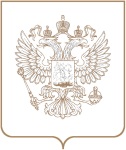 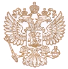 РОСКОМНАДЗОРЕНИСЕЙСКОЕ УПРАВЛЕНИЕ ФЕДЕРАЛЬНОЙ СЛУЖБЫ ПО НАДЗОРУ В СФЕРЕ СВЯЗИ, ИНФОРМАЦИОННЫХ ТЕХНОЛОГИЙ И МАССОВЫХ КОММУНИКАЦИЙПРИКАЗРОСКОМНАДЗОРЕНИСЕЙСКОЕ УПРАВЛЕНИЕ ФЕДЕРАЛЬНОЙ СЛУЖБЫ ПО НАДЗОРУ В СФЕРЕ СВЯЗИ, ИНФОРМАЦИОННЫХ ТЕХНОЛОГИЙ И МАССОВЫХ КОММУНИКАЦИЙПРИКАЗРОСКОМНАДЗОРЕНИСЕЙСКОЕ УПРАВЛЕНИЕ ФЕДЕРАЛЬНОЙ СЛУЖБЫ ПО НАДЗОРУ В СФЕРЕ СВЯЗИ, ИНФОРМАЦИОННЫХ ТЕХНОЛОГИЙ И МАССОВЫХ КОММУНИКАЦИЙПРИКАЗ№ КрасноярскРуководитель УправленияН.А. Бурдюкова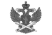 Документ подписан электронной подписью в системе электронного документооборота РоскомнадзораСВЕДЕНИЯ О СЕРТИФИКАТЕ ЭПСВЕДЕНИЯ О СЕРТИФИКАТЕ ЭПСертификатВладелецДействителен